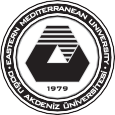 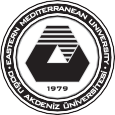 Tarih:ADI SOYADIBİRİMİGÖREVİE-MAILTELEFON NOİMZA